Publicado en  el 20/03/2015 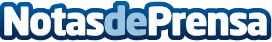 YouTube, un aliado para las marcasDatos de contacto:Nota de prensa publicada en: https://www.notasdeprensa.es/youtube-un-aliado-para-las-marcas_1 Categorias: Telecomunicaciones http://www.notasdeprensa.es